招聘信息采集表请应聘人员扫描下面的二维码完成报名（同时按照公告要求发送电子邮件）：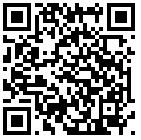 